«Я-исследователь 2017»           8 декабря в нашем детском саду прошла традиционная конференция «Я-исследователь 2017», которая проводится с целью развития интеллектуально-творческого потенциала личности детей дошкольного возраста, выявления талантливых детей. В этом году участниками конференции стали:- Воронин Владислав, воспитанник подготовительной «А» группы. Тема проекта: «Эти разные мячи. История мяча». Руководитель проекта: Волкова С.Б., учитель-логопед, и Булатова И.В., воспитатель;- Родионов Артем, воспитанник старшей группы. Тема проекта: «Футбол своими руками». Руководитель проекта: воспитатели Сидорова Л.Н., Петикина И.В.;- Ровинских Вячеслав, воспитанник подготовительной «А» группы. Тема проекта: «Как появились книги». Руководитель проекта: воспитатели Горнова Т.В., Петикина И.В.;- Алексеева Анастасия и Володеев Матвей, воспитанники подготовительной «А» группы. Тема проекта: «Чудесное превращение гусеницы». Руководитель проекта: воспитатель Горнова Т.В.;- Лисицина Анна и Бурова Елизавета, воспитанники подготовительной «А» группы. Тема проекта: «Где родина Матрешки?». Руководитель проекта: старший воспитатель Ладина Р.С. и воспитатель Кох Н.А.        В очном этапе V окружного открытого конкурса исследовательских и творческих проектов дошкольников «Я – исследователь», который проходил на базе СП д/с «Золотой петушок» 9 декабря 2017г, защищали свои проекты и стали победителями: Воронин Владислав -  на секции «Краеведение» (Диплом победителя за 3 место), Родионов Артем – на секции «Техническая» (Диплом победителя за 1 место) и Лисицина Анна – на секции «Гуманитарная» (Диплом победителя в номинации «За лучшее командное исследование»).   Проведение таких мероприятий стимулирует у дошкольников познавательный интерес к  изучению явлений окружающего мира, содействует формированию научной картины мира, развитию творческой исследовательской активности детей, исследовательских способностей.Поздравляем наших победителей и желаем им дальнейших успехов в исследовательской и творческой деятельности!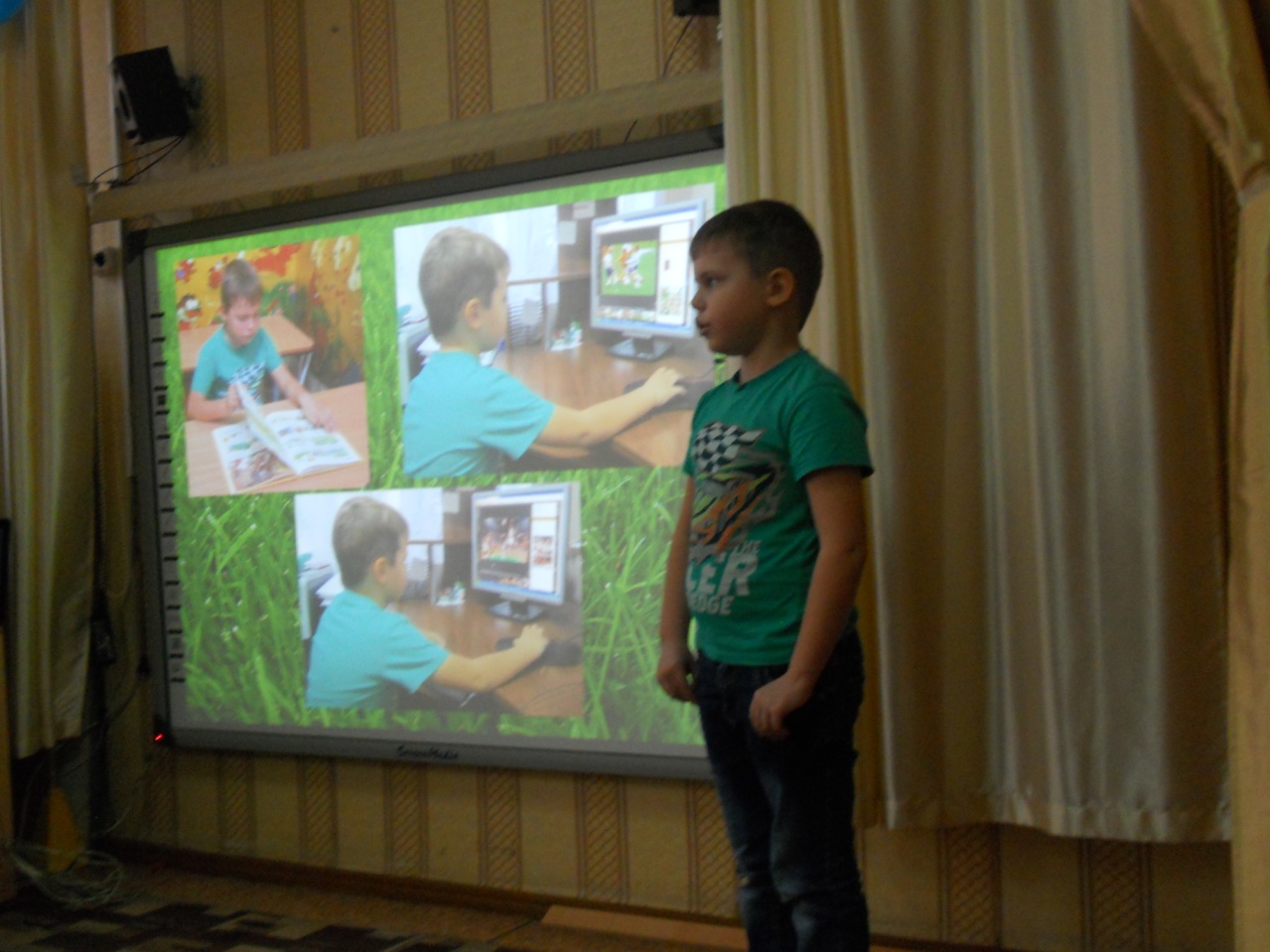 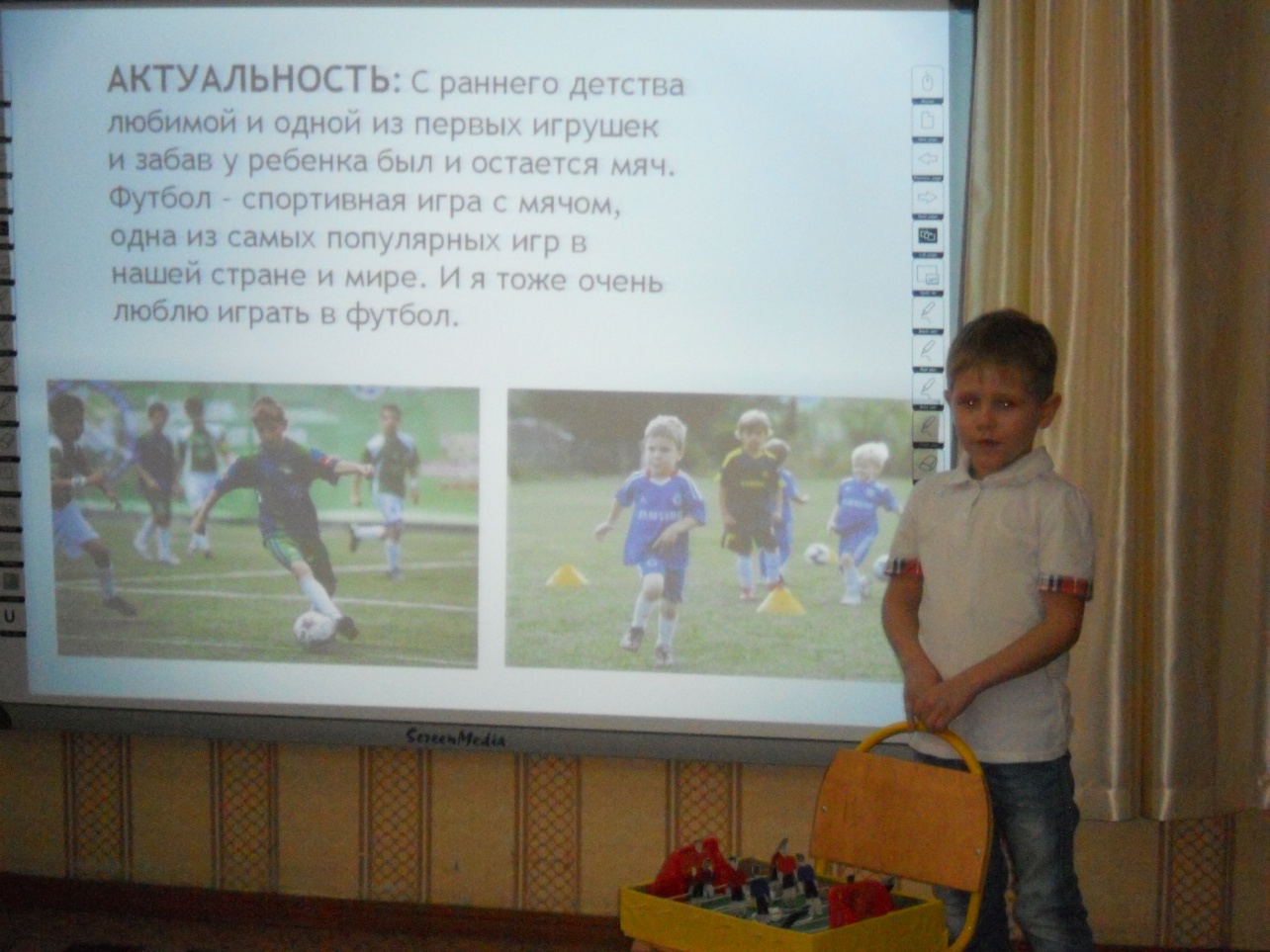 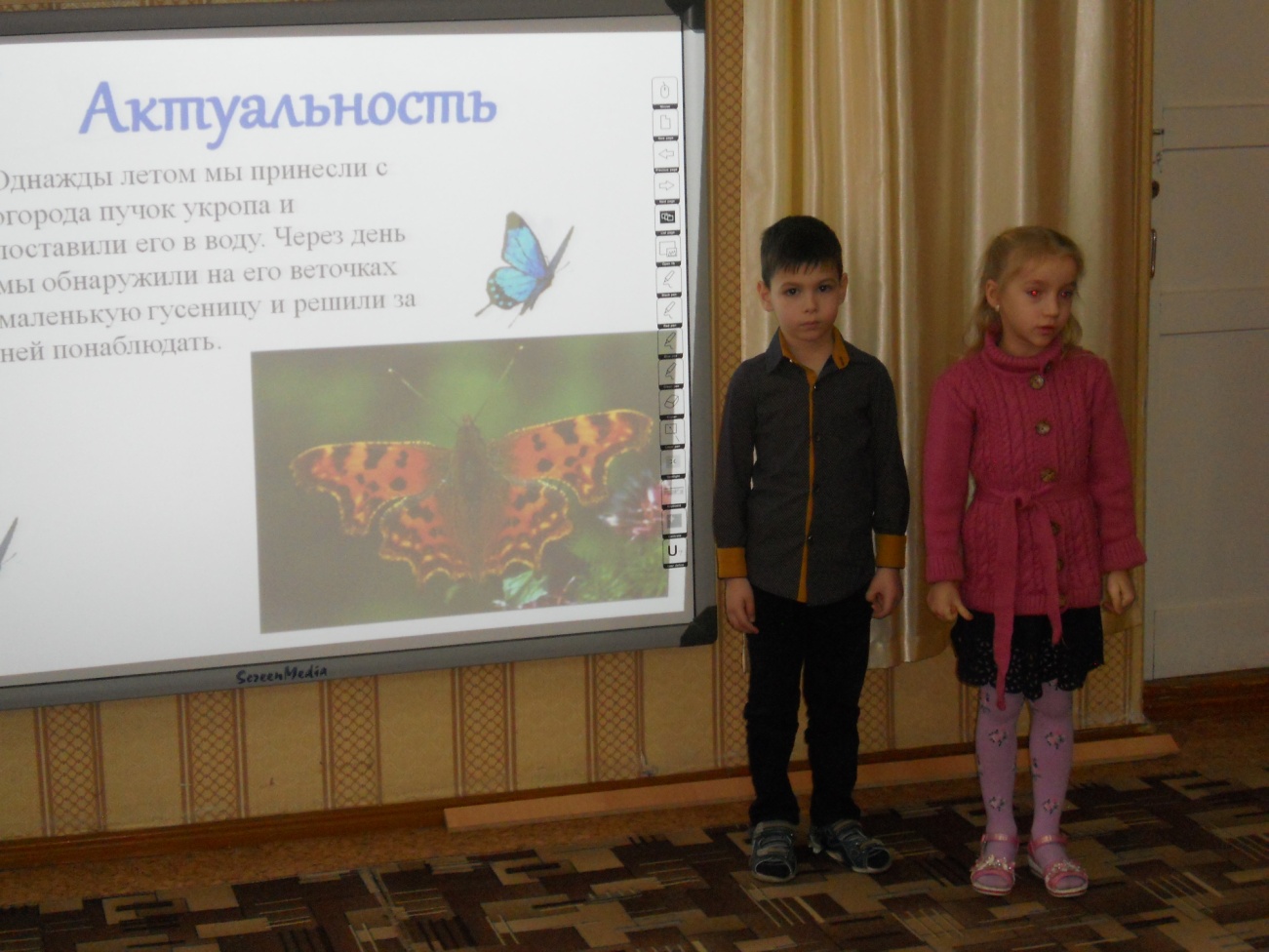 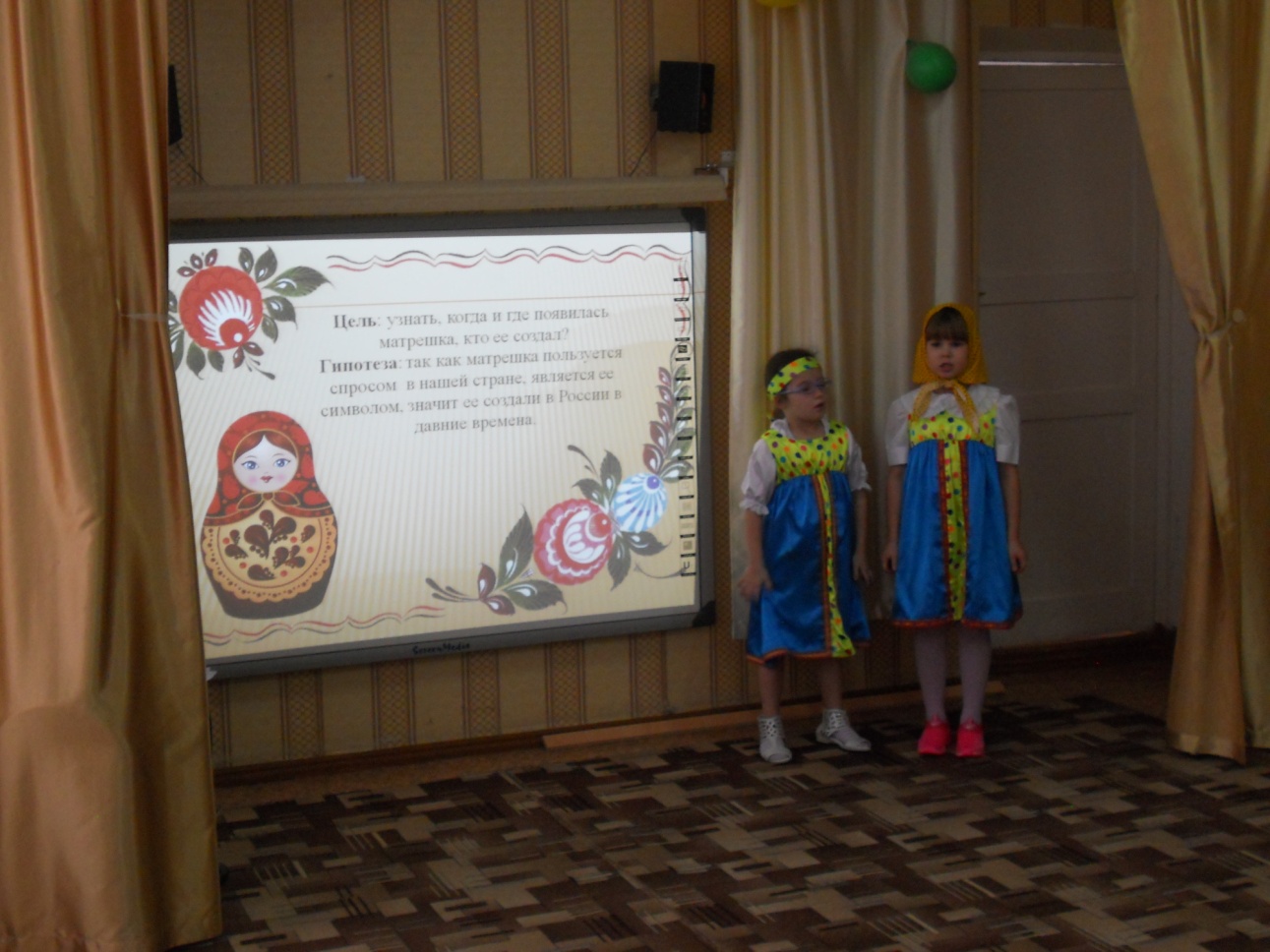 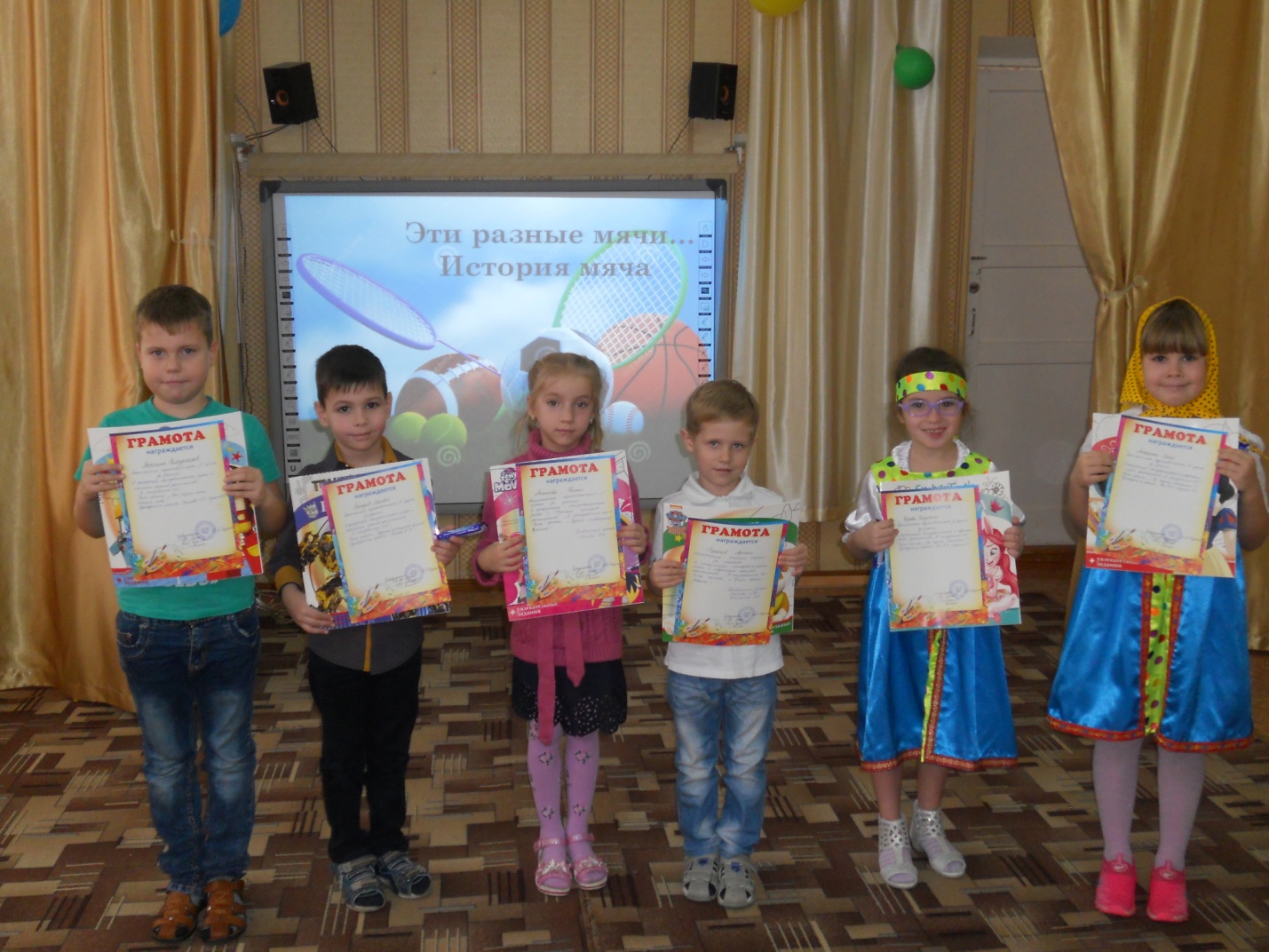 